                                                                           Bitte aufbewahren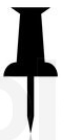 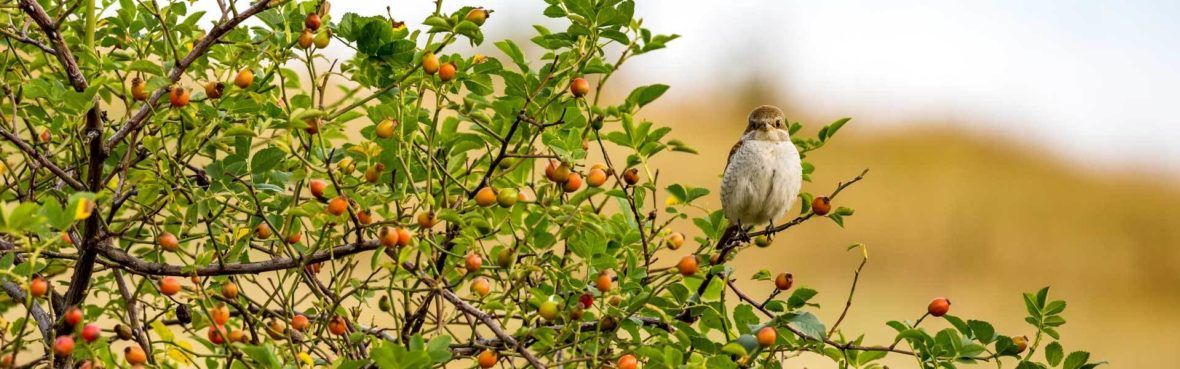              «mein Strauch, mein Baum = mein Oberbipp»   Vision: Im Geiste von «Friday for Future» möchte die IG «grünes Forum Oberbipp» die Biodiversität             in unserem Dorf fördern und damit unsere Lebensqualität.Ziel:     Jedem*r Einwohner*in von Oberbipp jedes Jahr ein einheimischer Strauch oder Baum. 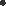 Gegen die Klimaerwärmung ist dies Idee minim. Doch für uns ist «Natur vor der Haustür» eine Bereicherung, eine Wohltat. Auch für all die Vögel, Bienen, Schmetterlinge und Krabbeltiere. Für diese Idee brauchen wir alle Kräfte im Dorf. Von der Kinderzeichnung bis zu kräftigen Händen mit Pickel und Schaufel. Wir pflanzen für die Zukunft unserer Kinder und Kindeskinder.Ausführliches Informationsmaterial: www.fff-oberbipp.ch fff = Friday vor Future. Dies ist eine weltumspannende Umweltschutzbewegung, die von Greta Thunberg ausging. In der Schweiz heisst diese Bewegung «Klimastreik», climatestrike.ch.   Jan.2021